Care of Native Edible Trees in Urban CommunitiesOctober 13th 2017Give ‘em a Good Start – planting & establishing native trees with ISA BMP’sResources and ReferencesUniversity of Arizona PublicationsSearch all UofA publications:  https://extension.arizona.edu/pubs  Two Publications:Pruning Shrubs in the Low and Mid-Elevation Deserts in Arizona az1499-2016.pdf 10 pp.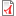 Pruning Deciduous Shade Trees az1139-2015.pdf 6 pp.Other Websites:	http://hort.ifas.ufl.edu/woody/index.shtml  Dr. Ed Gilman researcher on tree topics- has a web site with lots of info. Some PowerPoints in Eng. /Span. Open Source planting, pruning, irrigation details and specifications. Watch the new 51 video series on trees.www.urbantree.org  good information on trees planting and pruning –pruning before and after images. Some publications, cue cards in Eng. /Span. Open Source planting, pruning, irrigation details and specifications. Many of the same or similar resources as found at collaborator Dr. Ed Gilman’s website.Arizona Nursery Association  https://azna.org/  Tree Guide:http://azna.org/wp-content/uploads/2017/10/ANA_TreeSpecs2017d-web.pdf Books:Two useful books, much of the information can be found on their websites above.An illustrated Guide to Pruning third edition. Edward F Gilman.  2012Structural Pruning, a guide for the Green Industry. Edward F Gilman, Brian Kempf, Nelda Matheny, Jim Clark. 2013Agriculture and Natural Resources, ANR, Bookstore http://anrcatalog.ucanr.edu/ Sign up for the monthly specials newsletterBooks also available in e-book format International Society of Arboriculture website and Bookstorehttp://www.isa-arbor.com/ Books, Best Management Practices, ANSI Standards, and information on becoming a certified arborist.Rebecca Senior University of Arizona Maricopa County Cooperative Extension rsenior@email.arizona.edu 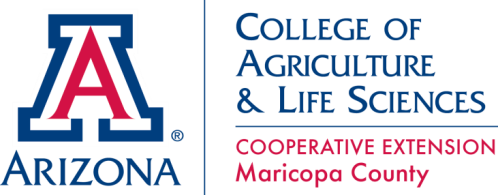 